Publicado en  el 12/01/2017 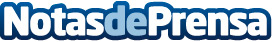 Las Stories de Instagram contarán con publicidad con la finalidad de monetizar el servicio por parte de la compañíaLas marcas que ya han empezado a trabajar para formar parte de este patrocinio son Nike, Airnbn y Netflix, aunque en las próximas semanas se irán añadiendo más Datos de contacto:Nota de prensa publicada en: https://www.notasdeprensa.es/las-stories-de-instagram-contaran-con_1 Categorias: E-Commerce Dispositivos móviles Innovación Tecnológica http://www.notasdeprensa.es